Intézmény OM azonosítója és neve:NYILATKOZAT1Alulírottszülő/törvényes képviselő nyilatkozom, hogy nevű  évfolyamra  osztályba járó gyermekem a 2021/2022-es tanévtől kezdődően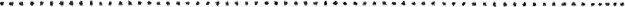 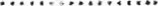 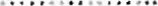 	 etika	hit- és erkölcstanoktatásban kíván részt venni2. (aláhúzni)Tudomásul veszem, hogy a nyilatkozat a 2021/2022. tanévtől érvényes, azon módosítani csak írásban, minden év május 20-ig tudok, amely módosítás a következő tanévtől lép hatályba.Hit- és erkölcstan oktatás választása esetén kérem, töltse ki és olvassa, illetve aláírásával fogadja el a következőket:Gyermekem a(z)…………………………………………… bevett egyház, illetve belső egyházi jogi személye neve) bevett egyház, illetve belső egyházi jogi személy által szervezett hit- és erkölcstan órán vesz részt a 2021/2022. tanévtől.Hit- és erkölcstan oktatás választása esetén tudomásul veszem, illetve önkéntesen, mindennemű befolyástól mentesen és kifejezetten hozzájárulok a hit- és erkölcstan oktatással összegző adatkezeléshez, gyermekem nevének és osztálya megnevezésének a megjelölt bevett egyház, illetve annak belső egyházi jogi személye részére történő átadásához.Hit- és erkölcstan oktatás választása esetén kijelentem, hogy az intézménytől tájékoztatást kaptam arról, hogy az általam választott hit- és erkölcstan oktatást milyen módon szervezi meg.Dátum:szülő/törvényes képviselő aláírás 1.                 szülő/törvényes képviselő aláírás 2.1Tájékoztatjuk, hogy a nyilatkozat részletes jogszabályi hátterét a nevelési-oktatási intézmények működéséről és a köznevelési intézmények névhasználatáról szóló 20/2012. (VIII. 31.) EMMI rendelet 182/A.-182B. §-a tartalmazza.Tájékozatjuk, hogy abban az esetben, amennyiben nem nyilatkozik arról, hogy a vermek számára mely oktatást választja, úgy az iskola a tanuló számára etika oktatást szervez.Tájékoztatjuk, hogy abban az esetben, ha a nyilatkozatban megjelölt bevett egyház, illetve belső egyházi jogi személye a hit- és erkölcstan oktatást nem vállalja, ismételten nyilatkoznia kell arról, hogyvalamely, a hit- és erkölcstan oktatás megszervezését vállaló egyházi jogi személy áltat szervezett hit- és erkölcstan oktatást, vagyaz etika oktatástIgényli-e a gyermek számára.2 Kérem, hogy egyértelműen jelölje meg a kívánt oktatást!Név: